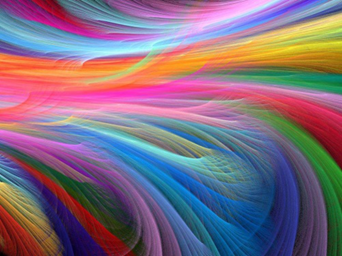 CENTRE SOCIO-CULTUREL DE METZ CENTRE		Je soussigné(e) …………………………………………………………..........................................……………………………………………………………………………………………………………..peut être amené à récupérer mon enfant ……………………………………................... scolarisé à l’école ………………………………………………………dans les locaux de l’accueil périscolaire de façon anticipée et décharge donc l’association et son personnel de toute responsabilité.En l’occurrence le(s) jour(s) suivant(s) et ce, avant 17H30 :Lundi     Mardi     Jeudi     VendrediPour faire et valoir ce que de droit.Signature :				DECHARGE DE PRISE EN CHARGE ANTICIPEECette décharge est valable pour la période :De septembre 2021 à  juin 2022